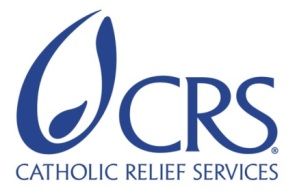 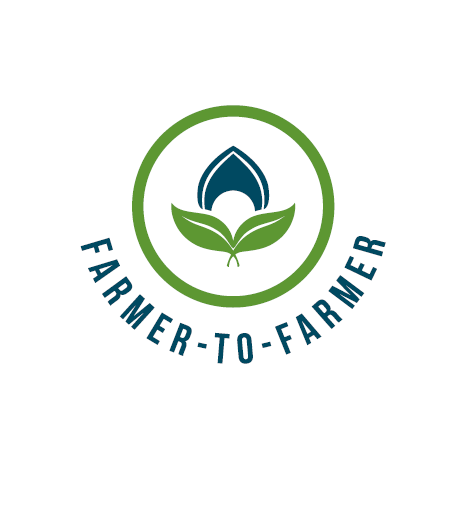 Farmer to Farmer East AfricaVolunteer Assignment Scope of WorkNOTE: SCOPE OF WORK AWAITING FINAL EDITSBackground The Farmer-to-Farmer (F2F) East Africa program is a program that uses short-term US Volunteer expertise to assist small holder farmers and small scale processors in East Africa to improve their business practices conducted with host organizations. The goal of the F2F program is to increase incomes, improve access to and utilization of markets, credit and preservation, and enhance natural resources upon which target communities depend.The host for this particular assignment is the Catholic Arch-Diocese of Arusha, located in the northern part of Tanzania. It was established in 1963 and it is one of the largest dioceses in Tanzania. The Archdiocese covers the districts of Arumeru (2,896 Km2), Arusha Municipality (82.5 Km2), Ngorongoro (14,030 Km2), Monduli and Longido (14,451 Km2), Kiteto (16,305 Km2) and Simanjiro(18,851Km2). The population of Arusha is 2, 364,000. Catholics are more than 500,000 in the region with 50 parishes and more than 198 missions. Furthermore, there are 57 diocesan clergy, 76 religious clergy, 639 religious women (sisters), 26 major seminarians (Philosophy and Theology students), 167 minor seminarians and 394 catechists (Pastoral ministers). Apart from its’ evangelization outreach activities, the Archdiocese has a number of farms which  support various area of operation within the Archdiocese through efficient production of  food crops, vegetables, fruits and animal products  (meat, milk and eggs).The farms also serve as income generation arm of the Archdiocese to support evangelization among other needs. The challenge however is that most of the farms are underutilized and poorly managed such that the benefits are not realized to the full.The Canaan farm is one of such farms on a 128 acres land currently also used for religious purposes of meditation/retreat/ novena. It is uniquely located up a hill overlooking the Arusha city, about 1500m above sea level, offering a unique, quiet, peaceful kind of environment suitable for religious retreat and meditation with a breath taking view. The church bought this land from some foreign owner in 2000 and has not yet developed it fully due to various limitations to include technical and financial resources. Its delicate landscape calls for expert planning so that embedded in the farmland is also ample space for religious meditation, a forest area for environmental conservation and protecting the land from soil erosion. There is also need for proper road infrastructure and buildings plan all embedded into the land use plan. The Archdiocese planned to have the land use plan master plan before serious investment to develop it. Lacking the financial resources to contract an expert the diocese approached the CRS F2F program to support with the exercise. The F2F program responded by providing a volunteer, John W. Groninger; email: groninge@siu.edu from Southern Illinois University who helped develop land use master plan so that the Arch-diocese would use this as a road map for its development. This exercise was very successfully completed on January 2016 with many recommendations on how to proceed with the farm development.  A land use plan was developed in consultation with key staff within the Archdiocese that addressed a myriad of conservation, conservation agriculture, and other environmental services consistent with present and anticipated future land uses.  B: ISSUE DESCRIPTION-Following John’s recommendations; work has been on-going to proceed with tree planting and for this year expanded on the grains production part using the land use ideas provided.  The land dedicated to maize and beans production this farming season was increased to 32 acres, while tree planting is continuing where various religious groups of the church like the Catholic Women are mobilized and volunteer to plant trees along the roads and other earmarked points of the land.  In spite of all the effort, there is still a major challenge of reliable supply of water. Apart from the Canaan Orphanage center –within the farm that is supplied with tap water from the nearest village the rest of the land relies on the seasonal and mostly unreliable rains for farming and/or any development. Attempt was made to exploit ground water by tapping surface water by constructing a charco-dam but the ground was too porous to hold the water long enough for utilization. Some attempts at exploiting under-ground water has been made but was not successful even after some very expensive drilling. More recently a visiting missionary identified a water point that he said was reliable but there is no technical information to inform the way forward since the location did not involve conventional scientific method and hence perceived as potential at this point.  For this reason the Arch-diocese has once again approached the CRS F2F program to support with technical expertise to locate /and /or verify the identified spot before finding the necessary resources to drill the water for the various activities of the  farm. C: OBJECTIVE OF THE ASSIGNMENTTo study previous reports of underground water sources and determine suitability /accuracy Suppose none of the previously identified locations are suitable for long term water supply, locate new suitable points for water drilling providing enough technical details for informed decision going forward.Advise on the drilling technique/s and cost estimates for the drilling and basic infrastructure to get the water running  D. Host contribution: The Archdiocese will contribute in the development of the scope of workWill provide transport, accommodation, food and translation service as may be required by the volunteer as he/she conducts the assignment.Will mobilize relevant staff to work with the volunteer as she/he passes on the skills Will implement volunteer recommendations to the best of it’s ability.D: ANTICIPATED RESULTS FROM THE ASSIGNMENT Site map of the farm showing potential water point/s for drilling Cost estimates (bills of quantities) of at least one bore hole  Feedback to the Arch-diocese leadership on the findings and consensus on the way forward Volunteer report to CRS E: SCHEDULE OF VOLUNTEER ACTIVITY IN TANZANIAThe whole exercise is estimated to take about two weeks while the third week can be spent on identifying under-ground water sources with other farms that the Arch-diocese will advise.  The detailed schedule will be drawn by the expert and diocese staff who will be involved with this exercise. F. DESIRABLE VOLUNTEER SKILLS.Experience working in the under-ground water sector development in semi-arid Africa would be an advantage Able to demonstrate a genuine knowledge and interest of the water industry and environmental issues Ability to provide cost estimates and alternative ways of doing things A good facilitator who can impart skills to the support team using appropriate adult learning methodologies. G: ACCOMODATION AND OTHER IN-COUNTRY LOGISTICSThe Archdiocese will provide accommodation at Burka Epiphany Centre –self- contained with a working table and chair Food will be provided by the Archdiocese depending on the volunteer’s preference.Transport to the sites and any related work will be provided by the Arch-Diocese  H: RECOMMENDED ASSIGNEMENT PREPARATIONWould be volunteers for this assignment are recommended to familiarize with the Archdiocese of Arusha www.arushaarchdiocese.or.tz  and contact the Archbishop RT. Rev. Prosper Lyimo; email;prosperlyimo@yahoo.com for any clarifications. The volunteer should also familiarize with the CRS F2F program, the F2F Tanzania program and Tanzania as a country general. It is recommended that the volunteer either brings own or prepare a list of required equipment for the exercise and provide this to the CRS before departure so that the equipment can be procured prior to the trip to Tanzania ]: KEY CONTACTSAssignment Summary: Assignment Summary: Assignment CodeTZ83 SOWCountryTanzaniaCountry ProjectTanzania F2F Grains ProjectHost OrganizationCatholic Arch -Diocese of Arusha Assignment TitleSupport the Catholic Archdiocese of Arusha to locate a reliable and sustainable water source within the Canaan farm to drill water for use by the Canaan Farmland development.Assignment objectiveTo source water for the development of the Canaan farmland to enable utilization of the land resource for various agricultural production, agro-forestry development and spiritual worship. Desired skillsA hydrologist / water engineer with skills on ground water survey and drilling experience  Assignment preferred datesFrom June 2016 onwards CRS BaltimoreCRS EA Regional OfficeMaria FigueroaVolunteer CoordinatorEA Farmer-to-Farmer Program228 W. Lexington StreetBaltimore, MD 21201410-951-7366Email: maria.figueora@crs.orgNyambura TheuriDeputy Project DirectorEA Farmer-to-Farmer ProgramP.O. Box 49675 – 00100Nairobi, KenyaSt. Augustine Court Karuna Close RoadEmail: nyambura.theuri@crs.orgCRS TanzaniaCRS TanzaniaMary KabatangeFarmer-to-Farmer Program Country DirectorPlot # Migombani Street, Regent Estate, Mikocheni P. O. Box 34701 Dar es Salaam  TanzaniaOffice Tel: +255 22 2773141Mobile cell phone +255 758 820025Email: mary.kabatange@crs.orgBrian Gleeson Country Representative CRS TanzaniaPlot # Migombani Street, Regent Estate, Mikocheni P. O. Box 34701 Dar es Salaam  TanzaniaOffice Tel +255 22 2773141Mob: +255 754 930966Email: Gleeson, Brian Brian.Gleeson@crs.org.Rt. Rev.Prosper  Lymo Auxiliary BishopCatholic Archdiocese of ArushaP.O. Box 3044Arusha - Tanzania.Phone: +255 757 180488 or +255 684572055Email:prosperlyimo@yahoo.com